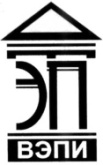 Автономная некоммерческая образовательная организациявысшего образования«Воронежский экономико-правовой институт»(АНОО ВО «ВЭПИ»)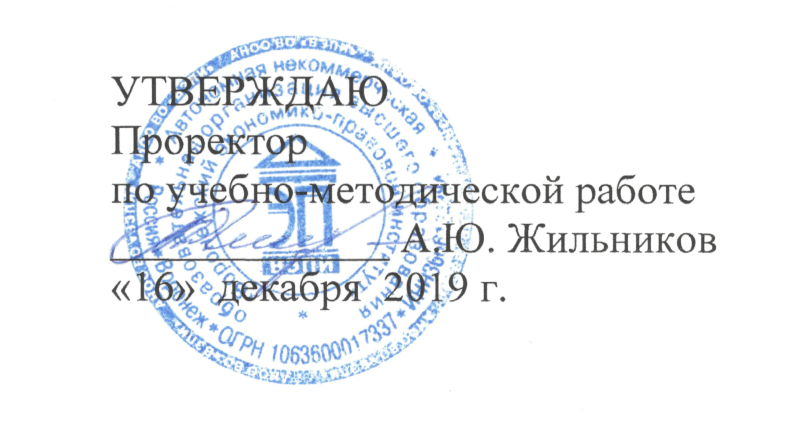 КАФЕДРА УГОЛОВНОГО ПРАВА И КРИМИНОЛОГИИКАФЕДРА УГОЛОВНОГО ПРОЦЕССА И КРИМИНАЛИСТИКИПРОГРАММА ИТОГОВОЙ АТТЕСТАЦИИНаправление подготовки 	40.04.01 Юриспруденция		(код и наименование направления подготовки)Направленность (профиль) 	Правоохранительная		(наименование направленности (профиля))Квалификация выпускника 	Магистр		(наименование квалификации)Форма обучения 	Очная, заочная		(очная, очно-заочная, заочная)Воронеж2019Программа итоговой аттестации, завершающей освоение имеющей государственную аккредитацию основной образовательной программы, высшего образования – программе магистратуры по направлению подготовки 40.04.01 «Юриспруденция» (направленность (профиль) Правоохранительная) определяет планируемые результаты освоения образовательной программы.Настоящая программа является составной частью основной профессиональной образовательной программы – образовательной программы высшего образования по направлению подготовки 40.04.01 Юриспруденция (направленность (профиль) Правоохранительная).Программа практики обсуждена и одобрена решением кафедры уголовного права и криминологии Протокол от «13»   ноября   . № 2   Программа практики обсуждена и одобрена решением кафедры уголовного процесса и криминалистики Протокол от «13»   ноября   . № 2   Программа практики рассмотрена на заседании Ученого совета Протокол от «18» ноября  . № 6   Составитель: доктор юридических наук,доцент, профессор кафедры Уголовного права и криминологии АНОО ВО «Воронежский экономико-правовой институт»                                                                                   И.А. ЕфремоваРецензенты: доктор юридических наук,профессор, профессор кафедры Уголовного права и криминологии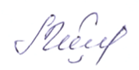 АНОО ВО «Воронежский экономико-правовой институт»                                                  В.А. ЛелековЗаведующий Адвокатской консультацией Ленинского района №2, член Президиума Воронежской 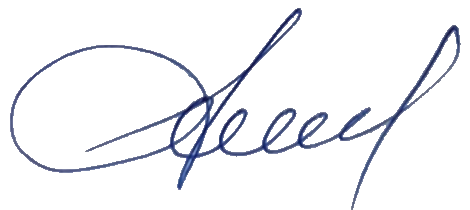 областной коллегии адвокатов                                                    Ю.Ф. ЗакурдаевСОДЕРЖАНИЕРаздел 1. Перечень планируемых результатов обучения 	41.1. Планируемые результаты освоения образовательной программы 	41.2. Перечень планируемых результатов обучения по итоговой аттестации 	5Раздел 2. Объем и содержание итоговой аттестации 	72.1. Трудоемкость итоговой аттестации по видам итоговых аттестационных испытаний 	72.2. Содержание итоговых аттестационных испытаний 	7Раздел 3. Программа итогового экзамена 	83.1. Перечень вопросов, выносимых на итоговый экзамен 	83.2. Рекомендации обучающимся по подготовке к итоговому экзамену 	253.3. Перечень рекомендуемой литературы для подготовки к итоговому экзамену 	26Раздел 4. Требования к выпускным квалификационным работам и порядку их выполнения 	304.1. Требования к порядку выполнения выпускных квалификационных 
работ 	304.2. Требования к объему, структуре, содержанию и оформлению выпускной квалификационной работы 	354.3. Процедура защиты выпускной квалификационной работы 	404.4. Методические рекомендации по выполнению и защите выпускной квалификационной работы 	42Раздел 5. Система, показатели и критерии оценки результатов сдачи итогового экзамена и защиты выпускных квалификационных работ 	435.1. Система оценивания 	435.2. Критерии оценки результатов сдачи итогового экзамена 	435.3. Критерии оценки результатов защиты выпускных квалификационных работ 	435.4. Показатели оценивания результатов сдачи итогового экзамена 	445.5. Показатели оценивания результатов защиты выпускных квалификационных работ 	45Раздел 6. Материально-техническая база, необходимая для итоговой аттестации 	47Раздел 7. Порядок подачи и рассмотрения апелляции 	48РАЗДЕЛ 1. ПЕРЕЧЕНЬ ПЛАНИРУЕМЫХ РЕЗУЛЬТАТОВ ОБУЧЕНИЯ 1.1. Планируемые результаты освоения образовательной программыПланируемые результаты освоения образовательной программы включают общекультурные и профессиональные компетенции.Выпускник должен обладать следующими общекультурными компетенциями (ОК):ОК-1 – осознанием социальной значимости своей будущей профессии, проявлением нетерпимости к коррупционному поведению, уважительным отношением к праву и закону, обладанием достаточным уровнем профессионального правосознания;ОК-2 – способностью добросовестно исполнять профессиональные обязанности, соблюдать принципы этики юриста;ОК-3 – способностью совершенствовать и развивать свой интеллектуальный и общекультурный уровень;ОК-4 – способностью свободно пользоваться русским и иностранным языками как средством делового общения;ОК-5 – компетентным использованием на практике приобретенных умений и навыков в организации исследовательских работ, в управлении коллективом.Выпускник должен обладать следующими профессиональными компетенциями (ПК):а) в правотворческой деятельности:ПК-1 – способностью разрабатывать нормативные правовые акты;б) в правоприменительной деятельности:ПК-2 – способностью квалифицированно применять нормативные правовые акты в конкретных сферах юридической деятельности, реализовывать нормы материального и процессуального права в профессиональной деятельности;в) в правоохранительной деятельности:ПК-3 – готовностью к выполнению должностных обязанностей по обеспечению законности и правопорядка, безопасности личности, общества, государства;ПК-4 – способностью выявлять, пресекать, раскрывать и расследовать правонарушения и преступления;ПК-5 – способностью осуществлять предупреждение правонарушений, выявлять и устранять причины и условия, способствующие их совершению;ПК-6 – способностью выявлять, давать оценку и содействовать пресечению коррупционного поведения;г) в экспертно-консультационной деятельности:ПК-7 – способностью квалифицированно толковать нормативные правовые акты;ПК-8 – способностью принимать участие в проведении юридической экспертизы проектов нормативных правовых актов, в том числе в целях выявления в них положений, способствующих созданию условий для проявления коррупции, давать квалифицированные юридические заключения и консультации в конкретных сферах юридической деятельности;д) в организационно-управленческой деятельности:ПК-9 – способностью принимать оптимальные управленческие решения;ПК-10 – способностью воспринимать, анализировать и реализовывать управленческие инновации в профессиональной деятельности;е) в научно-исследовательской деятельности:ПК-11 – способностью квалифицированно проводить научные исследования в области права;ж) в педагогической деятельности:ПК-12 – способностью преподавать юридические дисциплины на высоком теоретическом и методическом уровне;ПК-13 – способностью управлять самостоятельной работой обучающихся;ПК-14 – способностью организовывать и проводить педагогические исследования;ПК-15 – способностью эффективно осуществлять правовое воспитание.1.2. Перечень планируемых результатов обучения по итоговой аттестацииВ результате итоговой аттестации обучающийся должен завершить освоение следующих компетенций:РАЗДЕЛ 2. ОБЪЕМ И СОДЕРЖАНИЕ ИТОГОВОЙ АТТЕСТАЦИИ2.1. Трудоемкость итоговой аттестации по видам аттестационных испытаний2.2. Содержание итоговых аттестационных испытанийРАЗДЕЛ 3. ПРОГРАММА ИТОГОВОГО ЭКЗАМЕНА3.1. Перечень вопросов, выносимых на итоговый экзаменЭкзаменационные вопросыКонцепции возрожденного естественного права XX в. Философские проблемы права и власти в трансформирующемся обществе. Философские проблемы правотворчества и правоприменения в посттоталитарном обществе.Институциональное измерение права. Политико-правовые институты и их роль в осуществлении права. Правовое государство и гражданское общество. Понятие правового общества и перспективы его развития в России.Евразийская идея в современной России.Роль «общечеловеческих» ценностей в современном развитии мира.Политико-правовая доктрина В.В. Путина.Гражданское общество и правовое государство в 20 веке: западный и восточный стереотип правового мышления.Глобальные тенденции реализации конституционно-правовой модели современного развития.Правовой идеал человечества в 21 веке.Перспективы сравнительного правоведения в контексте глобализации. Понятие «правовая система» и «правовая семья» как центральные категории сравнительного правоведения. Понятие «традиционные» и «смешанные» правовые системы». Основные этапы истории формирования и развития романо-германского права. Проблематика типологизации правовых систем постсоветских государств. Правовая система России.Понятие и основные способы унификации законодательства в контексте сближения правовых систем. Понимание и толкование закона. Основные виды толкования нормативных правовых актовМетодология юридического исследования.Юридическая догма: становление и роль в современном правоведении.Юридические конструкции в правоведении.Моделирование в правоведении.Исследовательские программы в юриспруденции. Юридическая наука и юридическая практика: вопросы соотношения.Понятие и признаки правоохранительной деятельности государства.Система и проблемы организации судов общей юрисдикции.Направления деятельности прокуратуры. Виды прокурорского надзора. Проблемы организации.Следственный комитет РФ: понятие, система, полномочия по расследованию уголовных дел. Проблемы организации правоохранительной деятельности.Министерство внутренних дел РФ: понятие, система и проблемы организации.Адвокатская деятельность: понятие, признаки, содержание, проблемы организации.Документационное обеспечение работы правоохранительных органовПравовая база работы с документами: понятие и структураОбщая характеристика организации работы по документообороту в правоохранительных органахОсобенности ведения электронного документооборота в правоохранительных органах.Особенности составления распорядительных документов в правоохранительных органахПонятие и признаки информационной безопасности РФ. Понятие защиты прав и свобод человека и гражданина. Соотношение понятий «охрана» и «защита» прав.Система гарантий прав и свобод человека и гражданина: проблемы реализации.Основные формы и способы защиты прав и свобод человека и гражданина: проблемы реализации.Государственная защита прав и свобод «незащищенных» категорий лиц.Противодействие дискриминации: основные направления правового регулирования и государственной политики.Право на судебную защиту прав и свобод человека и гражданина: проблемы реализации.Принципы и основные правила правовой экспертизы нормативных правовых актов и проектов нормативных правовых актов. Порядок проведения юридической экспертизы проектов нормативных правовых актов, в том числе в целях выявления в них положений, способствующих созданию условий для проявления коррупцииКоррупциогенные факторы.Методика проведения антикоррупционной экспертизы.Формы прямой демократии в законотворческой деятельности.Правила разработки и принятия нормативных правовых актов Президента РФ и Правительства РФ.Правила разработки, принятия и государственной регистрации нормативных правовых актов федеральных органов исполнительной власти.Типы действия уголовного закона во времени. Методологические основы и значение учения о составе преступления.  Проблемы учения об объекте преступления. Проблемы классификации составов преступлений (по конструкции объективной стороны, по количеству элементов, по степени опасности и др.). Значение признаков субъекта преступления для уголовной ответственности. Уголовно-правовое значение форм и видов вины. Ошибки в уголовном праве, их значение. Уголовное наказание в системе мер государственного принуждения. Виды источников современного уголовно-процессуального права. Нормы и принципы международного права.Ограничения  прав и свобод человека и гражданина в уголовном судопроизводстве РФ.Теоретико-правовое содержание основания для возбуждения уголовного дела.Установление допустимости доказательств.Соотношение судебного разбирательства и предварительного расследования.Основания и порядок отложения судебного разбирательства.Проблема судебной ошибки. Виды и причины судебных ошибок Связь судебных ошибок с недостатками предварительного расследования.Процессуальное положение адвоката-защитника на различных этапах расследования уголовного дела.Участие защитника в допросе задержанного подозреваемого. Задачи защитника на начальном этапе расследования уголовного дела.Контроль со стороны защиты за соблюдением процессуальных требований при проведении следственных действий, заявление ходатайств. Судебный порядок и основания обжалования незаконных действий следователя, прокурора.Пределы, формы и способы участия защитника в собирании доказательств, тактические вопросы собирания, оценки и представления их в уголовное дело.Методика выявления адвокатом процессуальных ошибок следователя и средства реагирования на выявленные нарушения.Особенности участия защитника в предварительном слушании. Заявление защитником ходатайств об исключении доказательств, вызове свидетелей для установления алиби, истребовании дополнительных доказательств.Общенаучные методы криминологических исследований.Количественно-качественные характеристики насильственной преступности. Личность насильственного преступника. Личность несовершеннолетнего преступника. Детерминанты насильственной преступности. Количественно-качественные характеристики женской преступности..Понятие (сущность) теневой экономики. Общая характеристика «второй» теневой экономики. Борьба с уклонением от уплаты налогов.Открытие неформального сектора экономики. История экономического анализа преступности. .Понятие, виды и формы коррупцииСудебный контроль, судебная власть, правосудие (соотношение понятий). Судебный контроль за законностью и обоснованностью избрания меры пресечения в виде заключения под стражу, за продлением срока содержания под стражей. Проблемы судебного контроля за проведением отдельных следственных и иных процессуальных действий: обыска в жилище, контроля и записи телефонных и иных переговоров, получения информации об абонентах и абонентских устройствах, помещения в медицинскую организацию, оказывающую медицинскую помощь в стационарных условиях, для производства экспертизы, наложения ареста на имущество.Судебный контроль за экстрадицией и применением мер пресечения в целях экстрадиции. Судебный контроль при производстве по уголовным делам в отношении отдельных категорий лиц. Общая характеристика судебного контроля за законностью и обоснованностью действий (бездействия) и решений органов уголовного преследования (ст. 125 УПК РФ). Судебный контроль при производстве по уголовным делам в отношении отдельных категорий лиц. Рассмотрение судом жалоб на действия и решения органов уголовного преследования, ограничивающих доступ граждан к правосудию. Экзаменационные задания (типовые)Задание 1. Составьте  планы-конспекты ответов на вопросы: «Философский смысл понятия бытие», «Проблема единого и многого в античной натурфилософии».Задание 2. Сравните биологическое и социальное пространство и время, движение и развитие. Задание 3. Сравните античное и средневековое понимание сознания. Задание 4. Докажите, что существует связь объектно-субъектной парадигмы новоевропейской науки с идеей господства над природой.Задание №5. Раскройте особенности естественно-договорной концепции Дж.Локка. Объясните смысл выдвинутого принципа Дж.Локком права народа на сопротивление тирании.Задание № 6. Дайте характеристику доктрине естественного права. Раскройте особенности теории общественного договора Б. Спинозы.Задание № 7. 	Сопоставьте политические программы декабристов (цели, пути, средства построения нового общества). Назовите достоинства и недостатки политических программ.Задание № 8. Решите представленную задачу.Полиция задержала лицо, подозреваемое в террористической деятельности. По информации, которую имеет полиция, в городе заложена бомба, и этот человек может знать, где именно. До взрыва, в результате которого могут погибнуть несколько десятков человек, остается несколько часов.Как вы считаете, может ли милиция применить пытки в отношении этого человека, чтобы узнать, где бомба? Поясните свою позицию.Задание № 9. Решите представленную задачу.Нарушены ли в данном случае права человека? Какие признаки указывают на то, что имеет место нарушение прав человека? Если права человека нарушены, то в чем, с вашей точки зрения, это нарушение заключается?Ситуация 1. Родители новорожденного хотят дать ему имя Чат в честь того, что познакомились через чат (чат (англ. сhat) – средство обмена сообщениями в Интернете). Сотрудники государственного  органа,  занимающегося регистрацией новорожденных и выдачей свидетельств о рождении, отказываются регистрировать России так называли детей. Родителям предлагают выбрать другое имя.Ситуация 2. Выпускница юридического факультета,  которая по итогам обучения получила диплом с отличием, устраивается на работу в полицию. По итогам собеседования  она получает отказ на том основании, что работа в полиции связана с тяжелыми физическими и психологическими нагрузками, сложным графиком работы, ночными дежурствами, частыми командировками  и  т.  д.  По мнению руководства полиции, все это может повредить здоровью девушки.Ситуация 3. Человека лишают свободы на неопределенный срок по состоянию психического здоровья, однако медицинское обследование не проводится.Ситуация 5. Лиц, содержащихся в закрытом стационаре, не информируют об их праве обратиться в суд с жалобой на незаконность их принудительной госпитализации.Задание № 10. Решите представленную задачу.При рассмотрении уголовного дела о взятках и злоупотреблении служебным положением в зале судебного заседания присутствовал корреспондент городской газеты. Председательствующий в судебном заседании запретил ему произвести фотографирование, мотивируя свое решение тем, что этот вопрос с ним не был согласован, и присутствие корреспондента на процессе явилось неожиданностью для суда. Кроме того, в ходе разбирательства обнаружилось, что один из присутствующих в зале отказался назвать себя и делал какие-то записи в блокноте. Председательствующий распорядился изъять блокнот. Другой гражданин положил на трибуну, перед которой участники процесса дают показания, диктофон. И в этом случае судья запретил производить аудиозапись.Правомочны ли действия председательствующего?Задание № 11. Решите представленную задачу.Тумаков, обвиняющийся в совершении должностного подлога, заявил в суде ходатайство о вызове переводчика, указал, что почти все свидетели по делу являются украинцами, а он украинский язык понимает плохо.Суд отказал в удовлетворении ходатайства, мотивируя свое решение тем, что судопроизводство ведется на русском языке, являющимся родным языком подсудимого, и что в силу большого сходства русского и украинского языков необходимости в переводчике нет. Председательствующий при этом разъяснил подсудимому, что если отдельные слова для него будут непонятны, то ему их переведет секретарь.Правильно ли поступил суд? В чем значение принципа языка судопроизводства?Задание № 12.Определить особенности методологии юридической науки и ее структуру.Задание № 13.Составить схему методов юридической науки.Задание № 14.Раскрыть сущность и значение догматического метода (метода формально-юридического анализа) научного познания в юриспруденции.Задание № 15.Определить роль сравнительно-правового метода в юридическом исследовании.Задание № 16.Охарактеризуйте основные этапы формирования и специфику мусульманского права.Задание № 17.Охарактеризуйте источники и структуру мусульманского права. Задание № 18.Раскройте специфику источников и основных институтов иудейского права. Задание № 19. Решите представленную задачу.Отец Ершова, обратился к руководителю следственного органа с жалобой на неправильное определение подсудности дела. В своей жалобе он указал, что его сын совершил преступление (хулиганство), вместе с другом, приехавшим в краткосрочный отпуск из воинской части, поэтому дело передано для рассмотрения в военный суд. Ершов просил направить дело по обвинению его сына в районный суд, так как тот не является военнослужащим.Примените норму права в точном соответствии с буквой и духом закона, демонстрируя достаточный для будущей профессиональной деятельности уровень правосознания. Подлежит ли удовлетворению просьба Ершова? О какой подсудности идет речь в задаче?Задание № 20. Решите представленную задачу.Обвиняемый Архипов совершил ряд преступлений: в июне в Уфе учинил хулиганские действия в фойе кинотеатра «Восток», в марте в Казане ограбил Кравченко, в июне в Нижнем Новгороде изнасиловал Гузий и убил полицейского, пытавшегося его задержать.Архипов был задержан в Кургане совместно с Тихоновым, где неправомерно завладел автомобилем без цели хищения.В каком суде будет рассматриваться дело?Задание № 21. Решите представленную задачу.Судебная коллегия по уголовным делам Верховного суда РФ рассмотрела по представлению Генерального прокурора РФ уголовное дело в отношении Петрова и своим решением отменила приговор районного суда и постановление президиума областного суда по данному делу.В качестве суда какой инстанции судебная коллегия рассмотрела это дело?Задание № 22. Решите представленную задачу.На коллегии областной прокуратуры рассматривался кадровый вопрос. При обсуждении решения мнения членов коллегии разделились, причем прокурор области остался в меньшинстве. Несмотря на это, он издал приказ по рассмотренному на коллегии вопросу, соответствующий его мнению.Правомерны ли действия прокурора области? О каком принципе деятельности прокуратуры идет речь? Примените норму права с достаточным уровнем профессионального правосознания, пониманием социального значения юридической профессииЗадание № 23. Напишите проект приказа директора завода «Металлопрокат» о премировании сотрудников финансово-экономического отдела за досрочную сдачу финансового отчета предприятия. Премия выдается из фонда материального поощрения в размере 40 % должностного оклада. Другие данные и реквизиты укажите самостоятельно.Задание № 24. Составьте письмо-приглашение объединения «Техника-мед» партнерам с предложением принять участие в международной выставке медицинской техники «Медицина ХХI века», которая будет проходить с 2 декабря по 10 декабря 2017 года в г. Москва. В тексте надо указать, что участие в этой выставке позволяет широко представить экспортную продукцию организации, продать экспонаты со стенда, изучить особенности рынка, обменяться с другими участниками выставки научно-технической информацией и заключить выгодные сделки.Задание № 25. В канцелярию ООО «Звезда» поступил пакет, доставленный сотрудником фельдъегерской службы. Сотрудник канцелярии Смирнова А.П., осмотрев пакет, обнаружила его повреждение. При вскрытии пакета было установлено, что в нем отсутствует диск, указанный в сопроводительном письме. Смирнова доложила директору предприятия о сложившейся ситуации. Директор дал указание подготовить письмо в организацию, приславшую данный пакет. Оцените действия сотрудника канцелярии. Задание № 26. В строительную компанию «Стройдом» пришло указание Управления главного архитектора г. Н-ска о предоставлении к 10 июля 2017г. предложений в Генеральный план застройки г. Н-ска. Сотрудник отдела планирования компании «Стройдом» находится в заграничной командировке до 15 июля, в связи с чем руководитель компании «Стройдом» перенес срок исполнения документа на 16 июля 2017 г. Верно ли решение руководителя компании «Стройдом»?Задание № 27. Решите представленную задачу.Согласно статье 26,4 Федерального закона от 6 октября 1999 г. № 184-ФЗ «Об общих принципах организации законодательных (представительных) и исполнительных органов государственной власти субъектов Российской Федерации» проекты федеральных законов по предметам совместного ведения направляются в законодательные (представительные) и высшие исполнительные органы государственной власти субъектов Российской Федерации для представления положительных или отрицательных отзывов на данные проекты. Каковы форма и содержание такого отзыва?Задание № 28. Решите представленную задачу.Изучите статью 165 Уголовного кодекса Российской Федерации в действующей редакции и редакции Федерального закона от 8 декабря 2003 г. № 162-ФЗ, Какое нарушение правотворческой политики и юридической техники было допущено законодателем, а затем исправлено?Задание № 29. Решите представленную задачу.Изучите Федеральный конституционный закон от 25 декабря 2000 г. № 1-ФКЗ «О государственном флаге Российской Федерации» в первоначально принятой редакции и с учетом введенной Федеральным конституционным законом от 8 ноября 2008 г. № 4-ФКЗ статьи 9.1. Чем была вызвана необходимость соответствующих изменений. Какое нарушение правотворческой политики было допущено и исправлено законодателем?Задание № 30. Решите представленную задачу.Проанализируйте часть первую статьи 14 Федерального закона от 29 декабря 2010 г. № 436-ФЗ «О защите детей от информации, причиняющей вред их здоровью и развитию». Это положение на практике часто понимается в том смысле, что в любом месте, где предоставляется свободный «беспроводной» доступ к Интернету (Wi-Fi) (учреждения общественного питания, библиотеки, образовательные заведения, магазины, общественный транспорт), которым могут воспользоваться несовершеннолетние, должны быть заблокированы все сайты с информацией ограниченного доступа. Согласны ли Вы с таким положением? Как его можно уточнить?Задание № 31. Решите представленную задачу.Приговором мирового судьи от 20.07.2010 г. Осокин осужден к 1 году лишения свободы (с отбыванием в колонии общего режима) по ч. 1 ст. 112 УК за преступление, совершенное в сентябре 2009 г.Законно ли назначение лишения свободы в данном случае?Выработайте и аргументируйте на основе толкования нормативных правовых актов юридическую позицию по вопросам уголовного и уголовно-исполнительного права.Задание № 32. Решите представленную задачу.Проведите юридическую экспертизу проектов нормативных правовых актов, в том числе в целях выявления в них положений, способствующих созданию условий для проявления коррупции, размещенных на федеральном портале проектов нормативных правовых актов.1. Проект ФЗ «О внесении изменений в статью 104.1 Уголовного кодекса Российской Федерации». Разработчик - Минприроды России (ID проекта 02/04/05-20/00102078)2. Проект ФЗ «О внесении изменений в статью 172.1 Уголовного кодекса Российской Федерации». Разработчик - Минфин России (ID проекта 02/04/04-20/00101099)Задание № 33. Решите представленную задачу.Матвеева, работая заведующей отделом народного образования, по предварительному сговору с главным бухгалтером, необоснованно подписала приказы на выплаты премии себе и сотрудникам отдела на сумму, соответственно, 914 и более 3 тыс. рублей. Ее действия были квалифицированы следственными органами как присвоение и растрата по ч.3 ст.160 УК РФ. Суд указал в приговоре, что указанные действия виновной не содержат признаков этого преступления, поскольку Матвеева допустила нецелевое использование денежных средств, которое не было предусмотрено сметой. Ознакомьтесь со ст. 160 и ст.285¹ УК РФ. Дайте юридическую оценку действиям Матвеевой.Задание № 34. Решите представленную задачу.Оринский и Жерезнов, обидевшись на главного врача больницы, уволившего их с работы за нарушение служебной дисциплины, позвонили в Министерство здравоохранения республики и потребовали увольнения самого главного врача. В противном случае пообещали взорвать основной корпус больницы, который они заминировали. В связи с этим сообщением из основного корпуса больницы были эвакуированы больные и медицинский персонал, проведены работы по поиску взрывных устройств. В ходе поиска в котельной больницы были обнаружены 2 самодельных взрывных устройства, установленные Оринским и Жерезновым. Квалифицируйте действия указанных лиц. Дайте юридический анализ состава совершённого им преступления. Изменится ли квалификация содеянного Оринским и Жерезновым, если будет установлено, что они, желая добиться своей цели - увольнения с работы главного врача больницы, решили лишь напугать ответственных лиц Министерства здравоохранения республики, установив в котельной больницы макеты взрывных устройств? Поясните, чем отличается состав терроризма от умышленного уничтожения или повреждения имущества.Задание № 35. Решите представленную задачу.Школьники 11-16-ти лет систематически звонили в правоохранительные органы и сообщали по телефону, будто бы в той или иной школе заложены взрывные устройства. Дайте юридическую оценку действиям указанных лиц.Задание № 36. Решите представленную задачу. Имея при себе взрывное устройство большой мощности, Аблаев и трое его сообщников захватили вылетевший из г. Барнаула в г. Москву авиалайнер, на борту которого находились 65 пассажиров и 5 членов экипажа. Угрожая взорвать самолёт, преступники потребовали, чтобы он после дозаправки в Москве летел в г. Гамбург. Когда самолёт приземлился в аэропорту Домодедово, представители правоохранительных органов и Аэрофлота вступили с группой Аблаева в переговоры, в ходе которых преступники предъявили дополнительные требования о предоставлении им 1 млн. долларов и наркотиков. При дозаправке самолёта группе захвата удалось разоружить и задержать преступников. Квалифицируйте действия Аблаева и его сообщников.Задание № 37. Решите представленную задачу.Адвокат Лавров при ознакомлении с материалами уголовного дела в отношении гражданина Громова, обвиняемого в совершении кражи, установил, что рапорт сотрудника милиции об обнаружении признаков преступления, протокол осмотра места происшествия, а также протокол выемки похищенных обвиняемым вещей оставлены с грубыми нарушениями соответствующих приложений к УПК РФ. Обвиняемый свою вину в хищении некоторых вмененных ему в вину вещей отрицал. Как поступит адвокат? Изложите содержание документа, который должен составить адвокат по результатам обнаружения им нарушений закона.Задание № 38. Решите представленную задачу.В соответствии с ч. 3 п. 1 ст. 6 Закона об адвокатуре адвокат вправе собирать сведения, необходимые для оказания юридической помощи, в том числе запрашивать справки, характеристики и иные документы от органов государственной власти, органов местного самоуправления, общественных объединений, а также иных организаций. Руководствуясь этой нормой Закона, адвокат Зеленкин собрал сведения о том, что его доверитель (СНТ) в проверенный налоговой инспекцией период никакой коммерческой деятельностью не занимался, а вывод, сделанный инспекцией, которая привлекла товарищество к налоговой ответственности за неуплату налога на добавленную стоимость с предпринимательской деятельности, ошибочен. Каковы алгоритмы дальнейшего поведения адвоката и его доверителя по отстаиванию законных интересов товарищества?Задание № 39.Решите представленную задачу.Адвокат Пономаренко, руководствуясь ч. 3 п. 2. ст. 6 Закона об адвокатуре, опросил с их согласия соседей и знакомых своего доверителя - гражданина К. и установил, что в момент инкриминируемого ему следователем и прокурором преступления К. находился совершенно в другом месте и это преступление никак не мог совершить. Как должен поступить защитник, чтобы добытые им сведения стали допустимыми доказательствами по уголовному делу?Задание № 40. Решите представленную задачу.В ходе расследования уголовного дела о нарушении организацией налогового законодательства и неуплате налога в крупной сумме адвокат Кутузов, защищающий директора, его заместителя и главного бухгалтера организации, не согласившись с выводами налоговой инспекции, привлек своих экспертов, которые, перепроверив имеющиеся фактические данные, составили собственное юридическое заключение. Из этого заключения усматривалось, что сумма неуплаченных подозреваемыми налогов значительно ниже, чем это требуется по нормам ст. 199 УК РФ, а значит, уголовное дело в отношении доверителей адвоката возбуждено без достаточных правовых оснований. Как должен поступить адвокат, чтобы полученное им заключение стало допустимым доказательством по уголовному делу? Как ему следует поступить, если следователь откажет в удовлетворении его ходатайства о приобщении к делу вышеназванного юридического заключения?Задание № 41. Решите представленную задачу.К адвокату Силину обратился гражданин Паринов с просьбой оказать ему юридическую помощь по защите его интересов в ходе предварительного расследования уголовного дела, которое расследует следователь Деев, являющийся подчиненным заместителя прокурора  Кузьмина (последний осуществлял надзор за законностью по данному уголовному делу). Адвокат принял защиту и осуществлял ее в процессе всего предварительного следствия. Однако в суде, куда было направлено уголовное дело, потерпевший Паринов заявил, что дело расследовалось незаконно, т.к. защиту обвиняемого в ходе следствия осуществлял сын прокурорского работника Силина - адвокат Силин. Имелись ли какие-либо процессуальные нарушения, связанные с допуском адвоката, при расследовании настоящего дела? Если имелись, то какие правовые нормы были нарушены?Задание № 42. Решите представленную задачу.В результате уличной перестрелки погибло два человека. Несколько очевидцев происшествия указали прибывшему наряду полиции на лицо, производившее выстрелы в погибших. В ходе общения с сотрудниками полиции указанное лицо предъявило удостоверение члена правительства Республики Северная Корея и документы, согласно которым он является гражданином данной страны. Предъявивший удостоверение также утверждал, что он не может быть задержан, отказывается что-либо говорить и должен ехать по своим делам, после чего направился к своей автомашине.Может ли это лицо быть задержано по подозрению в совершении тяжкого преступления (умышленное убийство при отягчающих обстоятельствах)? Решите самостоятельно задачу, возникшую в области уголовно-правовых и уголовно-процессуальных правоотношений.Задание № 43. Решите представленную задачу.Подозреваемый С. в соответствии со ст. 123 УПК РФ подал в суд жалобу на незаконное и необоснованное возбуждение уголовного дела, указав в ней, что данное решение следователя умаляет его честь и достоинство и позорит его доброе имя. В обосновании жалобы было указано, что проверка его действий неоднократно уже проводилась и по ее результатам неоднократно выносилось постановление об отказе в возбуждении уголовного дела. При этом последнее постановление об отказе в возбуждении уголовного дела никем не отменено.Суд отказал в принятии жалобы к производству, указав, что ст. 123 УПК РФ не предусматривает возможности обжаловать в суд возбуждение уголовного дела, а само решение о возбуждении уголовного дела не наносит ущерба конституционным правам и свободам С.Правильно ли поступил суд? Возможно ли установить факт нарушения (ограничения) конституционных прав действием или решением органов расследования без проведения по жалобе проверочных действий?Задание № 44. Решите представленную задачу.Матвеева, работая заведующей отделом народного образования, по предварительному сговору с главным бухгалтером, необоснованно подписала приказы на выплаты премии себе и сотрудникам отдела на сумму, соответственно, 914 и более 3 тыс. рублей. Ее действия были квалифицированы следственными органами как присвоение и растрата по ч.3 ст.160 УК РФ. Суд указал в приговоре, что указанные действия виновной не содержат признаков этого преступления, поскольку Матвеева допустила нецелевое использование денежных средств, которое не было предусмотрено сметой. Ознакомьтесь со ст. 160 и ст.285¹ УК РФ. Дайте юридическую оценку действиям Матвеевой.Задание № 45.Решите представленную задачу.Подсудимый Петровский, обвиняемый в том, что 13 мая 2005 г., находясь в квартире по адресу г. Самара, ул. Промышленности, д. 10, кв. 5, причинил тяжкие телесные повреждения Воропаеву, утверждал, что в день совершения преступления находился в служебной командировке с выездом за пределы Самарской области, в силу чего не мог совершить инкриминируемого ему деяния.Суд постановил обвинительный приговор, сославшись на то, что Петровский не представил документов, подтверждающих его нахождение в служебной командировке в день совершения преступления.Соответствует ли принятое судом решение принципам уголовного процесса? Какой именно принцип нарушен и почему? Как следовало поступить суду, чтобы соблюсти процессуальные принципы?Задание № 46.Приведите конкретные примеры применения методов криминологических исследований.         Задание № 47.Подготовьте рекомендации родителям, как уменьшить виктимность детей.Задание № 48.Подготовьте рекомендации женщине по обеспечению безопасности на улице, в мужской компании.Задание № 49.Попробуйте смоделировать, как будет изменяться преступность по мере увеличения жесткости уголовных наказаний (имеются в виду введение смертной казни и активное ее применение, увеличение сроков лишения свободы, широкое применение пожизненного заключения и т.п.).Задание № 50.Проанализируйте насилие, используя различные подходы к анализу преступности: - правовой; - социологический; - антропологический; - теологический.Задание № 51Решите представленную задачу.К руководителю территориального управления министерства Усик М.М. обратилась Иванова И.В. с просьбой помочь получить служебную квартиру. В разговоре Иванова пообещала пригласить Усика в один из лучших ресторанов города после получения вожделенной квартиры, отметить новоселье. Являются ли действия Ивановой коррупционными? Можно ли расценивать в качестве взятки приглашение в ресторан?Какие меры необходимо предпринять для пресечения коррупционного поведения?Задание № 52Решите представленную задачу.Работники кадрового органа министерства Брусов Е.В. и Буц К.О. размещались в одном служебном кабинете. Как-то на прием к Буцу пришел гражданин Коротков М.С. и предложил Буцу деньги за то, чтобы его сын был переведен для прохождения гражданской службы из территориального подразделения министерства, находящегося на Дальнем Востоке, в г. Москву. Это случилось как раз в тот момент, когда в кабинет заходил Брусов. После этого и Буц, и Коротков о деньгах речь не вели, Коротков вскоре ушел. Возникли ли у Брусова какие-либо обязанности антикоррупционного характера?Задание № 53Решите представленную задачу.В редакцию Независимой газеты поступило сообщение о том, что руководитель одного из центральных управлений Минобороны Россини имеет доходы и имущество, явно несопоставимые с размерами его денежного довольствия. Корреспондент от имени газеты направил в Минобороны России запрос о представлении ему информации по данному вопросу.Оцените порядок действий должностных лиц Минобороны России при получении такого запроса.Задание № 54Решите представленную задачу.Государственный служащий Яковлев А.А. подал заявление с просьбой предоставить ему отпуск по личным обстоятельствам сроком на 10 суток в связи с рождением ребенка. Руководитель департамента отказал Яковлеву в подписании его заявления, мотивируя это тем, что рождение ребенка не входит в перечень обязательных оснований для предоставления отпуска. Тогда Яковлев пришел к нему снова с бутылкой дорогого коньяка за 1000 рублей, отдал её, после чего руководитель разрешил ему убыть в отпуск. Как можно квалифицировать действия данных служащих? Совершил ли руководитель преступление, предусмотренное ст. 290 УК РФ (получение взятки)? Влияет ли стоимость переданного имущества (1 000 руб.) на квалификацию такого действия в качестве коррупционного? Примените положения права и закона, демонстрируя при этом уважение к ним, нетерпимость к коррупционному поведению, осознание социальной значимости будущей профессииЗадание № 55. Решите представленную задачу. Защитник обратился в суд с жалобой на постановление следователя о возбуждении уголовного дела в отношении М., ссылаясь на то, что решение основано только на результатах ОРД, да и то полученных с нарушением положений ст. 7–9 ФЗ «Об ОРД».Задание № 56. Решите представленную задачу.Л., гр-н России, 01.01.2015 совершил убийство (ч. 1 ст. 105 УК РФ) на территории Республики Коми, после чего выехал в Республику Молдову, где тайно проживал у родственников. После установления данного факта в порядке ст. 460 УПК РФ был направлен запрос о выдаче Л. для уголовного преследования. Л. был задержан 10.01.2016 и заключен под стражу. Однако его этапирование на территорию России было осуществлено только 10.04.2017. В каком порядке и на какой срок может быть продлен срок содержания Л. под стражей?Задание № 57. Решите представленную задачу.Судья Московского городского суда 21.02.2017 отказал в удовлетворении ходатайства следователя о продлении на 3 месяца (т. е. до 23.05.2017) срока содержания под стражей К., обвиняемого по ч. 6 ст. 290 УК РФ, и изменил ему меру пресечения на залог, определив его в размере 4 млн руб. В постановлении судья указал, что К. будет освобожден из-под стражи после внесения залога на депозитный счет Московского городского суда. В случае невнесения залога в указанный срок заключение под стражу автоматически продлевается до 23.05.2017.Какие ошибки были допущены судом? Составьте постановление судьи в соответствии с требования УПК РФ.Задание № 58. Решите представленную задачу.Следователь лично представил судье постановление о возбуждении ходатайства о временном отстранении обвиняемого от должности с прилагаемыми материалами. Судья пригласил следователя к себе в кабинет, изучил представленные документы и вынес постановление о временном отстранении обвиняемого от должности.Составьте апелляционную жалобу защитника на данное решение.Задание № 59. Решите представленную задачу.В районный суд поступила жалоба адвоката Чернова, в которой он обжаловал законность и обоснованность постановления судьи данного суда о разрешении проведения следственного действия, а также действия следователя, проводившего данное следственное действие. Суд вынес постановление о признании законным производства обжалуемого действия.Задание № 60. Решите представленную задачу.Следователь СО УФСБ России по Ярославской области в порядке ч. 5 ст. 165 УПК РФ произвел обыск в помещении адвокатского кабинета. В своем постановлении следователь ссылался на то, что обыск производился в ночное время, обосновывая тем самым его неотложный характер. Получив уведомление о производстве данного следственного действия, суд признал его законным.Составьте жалобу адвоката на данное постановление.3.2. Рекомендации обучающимся по подготовке к итоговому экзаменуОбщим условием успешной сдачи экзамена является добросовестная учебная деятельность обучающегося на протяжении всего периода обучения. Подготовка к экзамену ввиду ее непродолжительности и дидактической ограниченности не может восполнить серьезных пробелов в знаниях, умениях, навыках и компетентности выпускников. Тем не менее обучающееся должны ответственно относиться к экзамену и использовать для этой цели все учебное время, предусмотренное образовательной программой, не откладывая подготовку к экзамену на последние дни.Подготовка обучающихся к экзамену предусматривает предэкзаменационную консультацию и самостоятельную работу обучающихся.На предэкзаменационной консультации проводится консультирование обучающихся по вопросам, включенным в программу экзамена. В ходе предэкзаменационной консультации выпускникам, самостоятельно подготовившимся к экзамену, предоставляется возможность задать вопросы консультанту. Предэкзаменационная консультация не заменяет самостоятельной работы обучающихся по подготовке к экзамену и не предназначена для восполнения пробелов в теоретическом и (или) практическом обучении обучающихся.Самостоятельная работа обучающихся по подготовке к экзамену предназначена для повторения ранее пройденного теоретического и практического обучения и направлена на завершение формирования компетенций, знаний, умений и навыков, предусмотренных образовательной программой.При изучении учебной и научной литературы, нормативных правовых актов и материалов юридической практики рекомендуется кратко конспектировать содержание изучаемого источника, делать выписки, относящиеся к каждому экзаменационному вопросу и заданию, закрепляя пройденный материал. При изучении литературы необходимо делать поправку на действующее законодательство. Обучающегося необходимо учитывать, что законодательство подвергается постоянным изменениям, поэтому в рекомендованной литературе могут быть изложены нормативные правовые акты или указаны их редакции, которые уже отменены, изменены или дополнены. Во избежание ошибок выпускникам следует использовать справочные правовые системы, соотнося с ними теоретический материал учебной и научной литературы. После изучения литературы, нормативных правовых актов и материалов юридической практики, их осмысления рекомендуется приступить к составлению письменных тезисов ответов на экзаменационные вопросы и задания, учитывая, что устный ответ на экзамене должен быть логически стройным, понятным и недвусмысленным, ярким и убедительным, полным, но лаконичным, а также строго соответствовать поставленным вопросам и заданиям. В ответе на вопросы и задания необходимо показать глубину знания уголовно-правовой и уголовно-процессуальной проблематики, излагая и сравнивая различные теоретические и практические подходы к рассматриваемым вопросам и заданиям, вскрывая существующие проблемы правового регулирования.3.3. Перечень рекомендуемой литературы для подготовки к итоговому экзамену1. Арестова, Е. Н. Уголовно-процессуальная деятельность полиции: учебное пособие для вузов / Е. Н. Арестова, А. С. Есина, О. Е. Жамкова. — 3-е изд., перераб. и доп. — Москва : Издательство Юрайт, 2020. — 242 с. — (Высшее образование). — ISBN 978-5-534-12549-8. — Текст : электронный // ЭБС Юрайт [сайт]. — URL: https://biblio-online.ru/bcode/448253;2. Бирюков, С. В. Правотворчество и основы юридической техники: практикум по курсу / С. В. Бирюков. — Омск: Омский государственный университет им. Ф.М. Достоевского, 2016. — 148 c. — ISBN 978-5-7779-1955-7. — Текст: электронный // Электронно-библиотечная система IPR BOOKS: [сайт]. — URL: http://www.iprbookshop.ru/59643.html.3.  Грозова, О. С. Делопроизводство : учебное пособие / О. С. Грозова. — Москва : Издательство Юрайт, 2019. — 124 с. — (Университеты России). — ISBN 978-5-534-06787-3. — Текст : электронный // ЭБС Юрайт [сайт]. — URL: https://urait.ru/bcode/438790.	4. Иконникова, Г. И. Философия права: учебник для бакалавриата и магистратуры / Г. И. Иконникова, В. П. Ляшенко. — 4-е изд., перераб. и доп. — Москва: Издательство Юрайт, 2019. — 359 с. — (Бакалавр и магистр. Академический курс). — ISBN 978-5-534-01221-7. — Текст: электронный // ЭБС Юрайт [сайт]. — URL: https://biblio-online.ru/bcode/4317925.  История политических и правовых учений : учебник для бакалавриата и магистратуры / В. И. Власов, Г. Б. Власова, С. В. Денисенко, В. К. Цечоев. — 2-е изд., перераб. и доп. — Москва : Издательство Юрайт, 2019. — 299 с. — (Бакалавр и магистр. Академический курс). — ISBN 978-5-9916-6388-5. — Текст : электронный // ЭБС Юрайт [сайт]. — URL: https://biblio-online.ru/bcode/432007 https://biblio-online.ru/bcode/4285616. Казакевич, Т. А. Документоведение. Документационный сервис : учебник и практикум. / Т. А. Казакевич, А. И. Ткалич. — 2-е изд., испр. и доп. — Москва : Издательство Юрайт, 2019. — 177 с. — (Бакалавр. Прикладной курс). — ISBN 978-5-534-06273-1. — Текст : электронный // ЭБС Юрайт [сайт]. — URL: https://urait.ru/bcode/437480 7. Криминология: учебник для бакалавриата, специалитета и магистратуры / О. С. Капинус [и др.]; под общей редакцией О. С. Капинус. — 2-е изд., перераб. и доп. — Москва: Издательство Юрайт, 2019. — 1132 с. — (Бакалавр. Специалист. Магистр). — ISBN 978-5-534-09795-5. — Текст : электронный // ЭБС Юрайт [сайт]. — URL: https://biblio-online.ru/bcode/428579;8. Лазарева, В. А. Защита прав личности в уголовном процессе России: учебное пособие для вузов / В. А. Лазарева, В. В. Иванов, А. К. Утарбаев. — 4-е изд., перераб. и доп. — Москва: Издательство Юрайт, 2019. — 268 с. — (Высшее образование). — ISBN 978-5-534-12212-1. — Текст: электронный // ЭБС Юрайт [сайт]. — URL: https://biblio-online.ru/bcode/447081  9. Лазарева, В. А. Доказывание в уголовном процессе : учебник для бакалавриата и магистратуры / В. А. Лазарева. — 7-е изд., перераб. и доп. — Москва : Издательство Юрайт, 2019. — 263 с. — (Бакалавр и магистр. Академический курс). — ISBN 978-5-534-07326-3. — Текст : электронный // ЭБС Юрайт [сайт]. — URL: https://biblio-online.ru/bcode/43114610. Любимов, А. П. Философия права: учебник для бакалавриата и магистратуры / А. П. Любимов. — Москва: Издательство Юрайт, 2019. — 257 с. — (Бакалавр и магистр. Академический курс). — ISBN 978-5-534-10003-7. — Текст: электронный // ЭБС Юрайт [сайт]. — URL: https://biblio-online.ru/bcode/429125;11. Михайлов, А. М. Сравнительное правоведение: догма романо-германского права: учебное пособие для бакалавриата и магистратуры / А. М. Михайлов. — 2-е изд. — Москва : Издательство Юрайт, 2019. — 465 с. — (Авторский учебник). — ISBN 978-5-534-08933-2. — Текст : электронный // ЭБС Юрайт [сайт]. — URL: https://biblio-online.ru/bcode/426756  https://biblio-online.ru/bcode/42856112. Мутагиров, Д. З. Права и свободы человека: учебник для бакалавриата и магистратуры / Д. З. Мутагиров. — 2-е изд., испр. и доп. — Москва: Издательство Юрайт, 2019. — 516 с. — (Бакалавр и магистр. Академический курс). — ISBN 978-5-534-07141-2. — Текст: электронный // ЭБС Юрайт [сайт]. — URL: https://biblio-online.ru/bcode/442131 13. Нормография: теория и технология нормотворчества: учебник для бакалавриата и магистратуры / Ю. Г. Арзамасов [и др.]; под редакцией Ю. Г. Арзамасова. — Москва: Издательство Юрайт, 2019. — 460 с. — (Высшее образование). — ISBN 978-5-9916-8759-1. — Текст: электронный // ЭБС Юрайт [сайт]. — URL: https://biblio-online.ru/bcode/433794.14. Правотворчество: учебное пособие для бакалавриата и магистратуры / А. П. Альбов [и др.]; под редакцией А. П. Альбова, С. В. Николюкина. — Москва: Издательство Юрайт, 2019. — 254 с. — (Бакалавр и магистр. Академический курс). — ISBN 978-5-9916-6141-6. — Текст: электронный // ЭБС Юрайт [сайт]. — URL: https://biblio-online.ru/bcode/433416;15. Правоохранительные органы России: учебник для вузов / В. П. Божьев [и др.]; под общей редакцией В. П. Божьева, Б. Я. Гаврилова. — 6-е изд., перераб. и доп. — Москва: Издательство Юрайт, 2020. — 296 с. — (Высшее образование). — ISBN 978-5-534-05933-5. — Текст: электронный // ЭБС Юрайт [сайт]. — URL: URL: https://biblio-online.ru/bcode/448904 16.  Решетников, А. Ю. Криминология : учебное пособие для вузов / А. Ю. Решетников, О. Р. Афанасьева. — 2-е изд., перераб. и доп. — Москва : Издательство Юрайт, 2019. — 166 с. — (Университеты России). — ISBN 978-5-534-01633-8. — Текст : электронный // ЭБС Юрайт [сайт]. — URL: https://biblio-online.ru/bcode/431775.17. Розин, В. М. История и методология юридической науки. Юридическое мышление : учебное пособие для бакалавриата и магистратуры / В. М. Розин. — 2-е изд. — Москва : Издательство Юрайт, 2019. — 206 с. — (Авторский учебник). — ISBN 978-5-534-06652-4. — Текст : электронный // ЭБС Юрайт [сайт]. — URL: https://biblio-online.ru/bcode/442013.	18. Румянцева, Е. Е. Противодействие коррупции: учебник и практикум для бакалавриата и магистратуры / Е. Е. Румянцева. — Москва: Издательство Юрайт, 2019. — 267 с. — (Бакалавр и магистр. Академический курс). — ISBN 978-5-534-00252-2. — Текст: электронный // ЭБС Юрайт [сайт]. — URL: https://biblio-online.ru/bcode/434118 	19. Седлова, Е. В. Организация адвокатуры и адвокатской деятельности : учебное пособие / Е. В. Седлова. — Москва : Всероссийский государственный университет юстиции (РПА Минюста России), 2015. — 88 c. — ISBN 978-5-00094-062-4. — Текст : электронный // Электронно-библиотечная система IPR BOOKS : [сайт]. — URL: http://www.iprbookshop.ru/43227.html 	20. Сверчков, В. В. Курс уголовного права. Общая часть в 2 книгах: учебник для бакалавриата и магистратуры / В. В. Сверчков; под редакцией В. Т. Томина. — Москва: Издательство Юрайт, 2016. — 815 с. — (Авторский учебник). — ISBN 978-5-9916-4128-9. — Текст : электронный // ЭБС Юрайт [сайт]. — URL: https://biblio-online.ru/bcode/388251.	21. Уголовное право России. Особенная часть в 2 т. Том 1: учебник для бакалавриата, специалитета и магистратуры / О. С. Капинус [и др.]; под редакцией О. С. Капинус. — 2-е изд., перераб. и доп. — Москва: Издательство Юрайт, 2019. — 556 с. — (Бакалавр. Специалист. Магистр). — ISBN 978-5-534-09778-8. — Текст: электронный // ЭБС Юрайт [сайт]. — URL: https://biblio-online.ru/bcode/428560;22.  Уголовное право России. Особенная часть в 2 т. Том 2: учебник для бакалавриата, специалитета и магистратуры / О. С. Капинус [и др.]; под редакцией О. С. Капинус. — 2-е изд., перераб. и доп. — Москва: Издательство Юрайт, 2019. — 639 с. — (Бакалавр. Специалист. Магистр). — ISBN 978-5-534-09736-8. — Текст : электронный // ЭБС Юрайт [сайт]. — URL: https://biblio-online.ru/bcode/428561 https://biblio-online.ru/bcode/428561	23. Уголовно-процессуальное право Российской Федерации в 2 ч. Часть 1 : учебник для вузов / Г. М. Резник [и др.] ; под общей редакцией Г. М. Резника. — 3-е изд., перераб. и доп. — Москва : Издательство Юрайт, 2019. — 457 с. — (Высшее образование). — ISBN 978-5-534-12202-2. — Текст : электронный // ЭБС Юрайт [сайт]. — URL: https://biblio-online.ru/bcode/447528   	24. Уголовно-процессуальное право Российской Федерации в 2 ч. Часть 2 : учебник для вузов / Г. М. Резник [и др.] ; ответственный редактор Г. М. Резник. — 3-е изд., перераб. и доп. — Москва : Издательство Юрайт, 2019. — 519 с. — (Высшее образование). — ISBN 978-5-534-12205-3. — Текст : электронный // ЭБС Юрайт [сайт]. — URL: https://biblio-online.ru/bcode/447917;	25. Шувалова, Н. Н. Организация и технология документационного обеспечения управления : учебник и практикум для вузов / Н. Н. Шувалова. — 2-е изд., перераб. и доп. — Москва : Издательство Юрайт, 2019. — 265 с. — (Высшее образование). — ISBN 978-5-534-12358-6. — Текст : электронный // ЭБС Юрайт [сайт]. — URL: https://urait.ru/bcode/447396 РАЗДЕЛ 4. ТРЕБОВАНИЯ К ВЫПУСКНЫМ КВАЛИФИКАЦИОННЫМ РАБОТАМ И ПОРЯДКУ ИХ ВЫПОЛНЕНИЯ4.1. Требования к порядку выполнения выпускных квалификационных работВыполнение выпускной квалификационной работы предусматривает:1) выбор темы выпускной квалификационной работы и ее утверждение;2) подготовку и оформление выпускной квалификационной работы;3) написание руководителем отзыва о работе обучающегося (обучающихся) в период подготовки выпускной квалификационной работы (далее: отзыв)4) рецензирование выпускной квалификационной работы.5) допуск выпускной квалификационной работы к защите.Выбор темы выпускной квалификационной работы и ее утверждениеПриказом ректора АНОО ВО «ВЭПИ» утверждается перечень тем выпускных квалификационных работ, предлагаемых обучающимся (далее: перечень тем), который доводится до сведения обучающихся не позднее чем за 6 месяцев до даты начала итоговой аттестации (итоговой аттестации) путем размещения на информационном стенде выпускающей кафедры и официальном сайте АНОО ВО «ВЭПИ». Тематика выпускных квалификационных работ должна быть направлена на решение профессиональных задач в соответствии с образовательной программой.По письменному заявлению обучающегося (нескольких обучающихся, выполняющих выпускную квалификационную работу совместно), согласованному с руководителем (предполагаемым руководителем) выпускной квалификационной работы и заведующим соответствующей кафедрой, по которой открыта программа магистратуры (далее: выпускающая кафедра), ректор АНОО ВО «ВЭПИ» может предоставить обучающемуся (обучающимся) возможность подготовки и защиты выпускной квалификационной работы по теме, предложенной обучающимся (обучающимися), в случае обоснованности целесообразности ее разработки для практического применения в соответствующей области профессиональной деятельности или на конкретном объекте профессиональной деятельности.Обучающиеся обязаны подать на выпускающую кафедру заявление о выборе темы выпускной квалификационной работы (магистерской диссертации) не позднее чем за 4 месяца до начала итоговой аттестации (итоговой аттестации).Заявление о выборе темы выпускной квалификационной работы должно быть согласовано с руководителем (предполагаемым руководителем) выпускной квалификационной работы до подачи указанного заявления на выпускающую кафедру.В случае, если обучающийся не обратился на выпускающую кафедру в установленном порядке с заявлением о выборе темы выпускной квалификационной работы, такому обучающемуся решением выпускающей кафедры, принимаемым не позднее чем за 4 месяца до начала итоговой аттестации, определяется тема выпускной квалификационной работы из перечня тем.Для подготовки выпускной квалификационной работы за обучающимся (несколькими обучающимися, выполняющими выпускную квалификационную работу совместно) приказом ректора АНОО ВО «ВЭПИ» закрепляется руководитель выпускной квалификационной работы и при необходимости консультант (консультанты).Руководителем выпускной квалификационной работы по программе магистратуры назначается научный руководитель, имеющий ученую степень и (или) ученое звание.В обязанности руководителя выпускной квалификационной работы входит научно-методическое руководство выполнением выпускной квалификационной работой, включая утверждение обучающемуся (обучающимся) плана подготовки выпускной квалификационной работы, научно-методическую помощь в проведении научного исследования обучающимся (обучающимися), научно-методическое консультирование обучающегося (обучающихся).Консультант назначается, как правило, для оказания обучающемуся (обучающимся) научно-методической помощи при проведении научно-исследовательской работы междисциплинарного характера, в том числе при использовании методологии (методов, методик) различных отраслей науки, из числа специалистов в соответствующей отрасли науки. Консультант не обязан представлять отзыв о выпускной квалификационной работе или отзыв о работе обучающегося (обучающихся) в период подготовки выпускной квалификационной работы.Выпускающая кафедра на своем заседании с учетом необходимости соблюдения срока издания ректора АНОО ВО «ВЭПИ» о закреплении тем выпускных квалификационных работ рекомендует для обучающихся: - тему выпускной квалификационной работы – с учетом направленности (профиля) образовательной программы, перечня тем и заявлений обучающихся;- руководителя выпускной квалификационной работы – с учетом пожеланий обучающихся и распределения учебной нагрузки между педагогическими работниками;- консультанта (консультантов) – с учетом междисциплинарных и иных особенностей выпускной квалификационной работы.Проект приказа ректора АНОО ВО «ВЭПИ» о закреплении тем выпускных квалификационных работ готовится деканом факультета на основании протокола (выписки из протокола) заседания выпускающей кафедры и подлежит согласованию с начальником отдела управления документами.Приказ ректора АНОО ВО «ВЭПИ» о закреплении тем выпускных квалификационных работ издается не позднее чем на 4 месяца до начала итоговой аттестации (итоговой аттестации) с указанием для каждого выпускника:- фамилии, имени и отчества (последнего – при наличии) обучающегося;- темы выпускной квалификационной работы;- фамилии, имени и отчества (последнего – при наличии), ученой степени и ученого звания (при их наличии) руководителя выпускной квалификационной работы;- фамилии, имени и отчества (последнего – при наличии), ученой степени и ученого звания (при их наличии) консультанта (консультантов), если необходимо их назначение.Замена руководителя выпускной квалификационной работы (консультанта) допускается в исключительных случаях (ввиду его временной нетрудоспособности, перевода или увольнения, возникновения конфликта интересов или конфликтной ситуации и т.д.).Приказ ректора АНОО ВО «ВЭПИ» о замене руководителя выпускной квалификационной работы (консультанта) готовится деканом факультета, как правило, на основании служебной записки заведующего выпускающей кафедрой и подлежит согласованию с начальником отдела управления документами.Подготовка и оформление выпускной квалификационной работыВыпускная квалификационная работа выполняется в виде магистерской диссертации в период прохождения практики и выполнения научно-исследовательской работы. Она должна представлять собой самостоятельную и логически завершенную работу, связанную с решением задач того вида деятельности, к которому готовится магистр (научно-исследовательской, правотворческой, правоприменительной, правоохранительной, экспертно-консультационной, организационно-управленческой, научно-исследовательской, педагогической).Выпускная квалификационная работа выполняется обучающимся (обучающимися) на основе плана, составленного им (ими) и утвержденного руководителем выпускной квалификационной работы.Написание выпускной квалификационной работы включает:- назначение руководителя и выбор темы выпускной квалификационной работы; - утверждение темы выпускной квалификационной работы; - подготовка выпускной квалификационной работы; - апробация выпускной квалификационной работы; -  рецензирование и защита выпускной квалификационной работы.Обучающийся (обучающиеся) взаимодействует с руководителем выпускной квалификационной работы, а также консультантом (консультантами) согласованными с ними способами: лично, путем обмена сообщениями по электронной почте, по видеоконференцсвязи и т.д.Не позднее чем за 14 календарных дней до процедуры защиты обучающийся обязан сдать завершенную выпускную квалификационную работу:- в печатном варианте – на выпускающую кафедру;- в электронном варианте – руководителю выпускной квалификационной работы для проверки текста выпускной квалификационной работы на объем заимствования, в том числе содержательного, и выявления в ней неправомочных заимствований, а также подготовки отзыва о работе обучающегося (обучающихся) в период подготовки выпускной квалификационной работы.Электронный вариант завершенной выпускной квалификационной работы передает на выпускающую кафедру руководитель соответствующей работы или, с разрешения заведующего кафедрой, непосредственно обучающийся.Проверка текста выпускной квалификационной работы на объем заимствования, в том числе содержательного, и выявление в ней неправомочных заимствований осуществляется в соответствии с положением «О порядке проверки текстов выпускных квалификационных работ на объем заимствования, в том числе содержательного, выявления неправомочных заимствований в АНОО ВО «ВЭПИ» и филиалах».Квалификационные работы должны быть выполнены обучающегосями самостоятельно. Рекомендуемая оригинальность выпускной квалификационной работы – не менее 60%. С учетом характера заимствования выпускная квалификационная работа может быть допущена к защите при наличии от 50% до 60% оригинального текста. При этом в отчете о проверке руководителем излагается особое мнение в соответствующем разделе.В квалификационной работе не допускаются неправомерные заимствования, в том числе цитирование произведения без указания имени автора и (или) источника заимствования, и цитирование в объеме, не оправданном целью цитирования.Обучающегосям запрещается использовать любые способы искажения текста выпускной квалификационной работы (обхода программ антиплагиата), которые могут изменять результаты проверки.Сведения о низком качестве выпускной квалификационной работы и невыполнении предъявляемых к ней требований отражаются отзыве руководителя о работе обучающегося (обучающихся) в период подготовки выпускной квалификационной работы и рецензии (рецензиях) на выпускную квалификационную работу и могут служить основанием для принятия итоговой экзаменационной комиссией решения о снижении оценки (выставления оценки «неудовлетворительно») при защите выпускной квалификационной работы.Написание руководителем отзыва о работе обучающегося (обучающихся) в период подготовки выпускной квалификационной работыПосле завершения подготовки обучающимся выпускной квалификационной работы руководитель выпускной квалификационной работы представляет на выпускающую кафедру письменный отзыв. В случае выполнения выпускной квалификационной работы несколькими обучающимися руководитель выпускной квалификационной работы представляет на выпускающую кафедру отзыв об их совместной работе в период подготовки выпускной квалификационной работы.Отзыв (в печатном и электронном вариантах) представляется на выпускающую кафедру в течение недели после сдачи обучающимся (обучающимися) завершенной выпускной квалификационной работы на выпускающую кафедру в печатном варианте.В случае отказа руководителя выпускной квалификационной работы дать отзыв или нарушении им срока подготовки отзыва обязанность дать отзыв о выпускной квалификационной работе возлагается на заведующего выпускающей кафедрой.В отзыве о работе обучающегося в период подготовки выпускной квалификационной работы должны найти свое отражение следующие недостатки качества выпускной квалификационной работы (при наличии): - выпускная квалификационная работа явно и грубо не соответствует установленным требованиям (не является завершенной работой, имеет содержание, не соответствующее профилю подготовки, утвержденной теме или оглавлению, демонстрирует неподготовленность выпускника к самостоятельной профессиональной деятельности и т.д.); - тема выпускной квалификационной работы не соответствует теме, закрепленной приказом ректора Института; - печатный вариант выпускной квалификационной работы не соответствует ее электронному варианту;- выпускная квалификационная работа характеризуется недостаточным уровнем самостоятельности; - в выпускной квалификационной работе выявлены неправомерные заимствования; - в выпускной квалификационной работе выявлено использование любого способа искажения текста работы (обхода программ антиплагиата), который может изменять результаты ее проверки.Сведения о низком качестве выпускной квалификационной работы и невыполнении предъявляемых к ней требований могут служить основанием для принятия итоговой экзаменационной комиссией решения о снижении оценки (выставления оценки «неудовлетворительно») при защите выпускной квалификационной работы.Рецензирование выпускной квалификационной работыВыпускные квалификационные работы подлежат рецензированию. Для проведения рецензирования выпускной квалификационной работы указанная работа направляется одному или нескольким рецензентам из числа лиц, не являющихся работниками АНОО ВО «ВЭПИ». Рецензент проводит анализ выпускной квалификационной работы и представляет на выпускающую кафедру письменную рецензию на указанную работу. Если выпускная квалификационная работа имеет междисциплинарный характер, она направляется нескольким рецензентам, в иных случаях выпускная квалификационная работа направляется одному рецензенту.Допуск выпускной квалификационной работы к защитеОтрицательные отзыв и рецензия (рецензии) не препятствуют защите выпускной квалификационной работы.В целях подготовки к защите выпускной квалификационной работы выпускающая кафедра обеспечивает ознакомление обучающегося с отзывом и рецензией (рецензиями) не позднее чем за 5 календарных дней до дня защиты выпускной квалификационной работы. Выпускная квалификационная работа, отзыв и рецензия (рецензии) передаются выпускающей кафедрой в экзаменационную комиссию не позднее чем за 2 календарных дня до дня защиты выпускной квалификационной работы.В случае если за 2 календарных дня до дня защиты выпускной квалификационной работы последняя вместе с отзывом и рецензией не была передана в экзаменационную комиссию по вине обучающегося, нарушившего срок подготовки выпускной квалификационной работы, итоговая экзаменационная комиссия на своем заседании может принять решение о невозможности допуска обучающегося к защите выпускной квалификационной работы из-за отсутствия полного комплекта документов, предусмотренных пунктом 37 Порядка проведения итоговой итоговой аттестации по образовательным программам высшего образования – программам бакалавриата, программам специалитета и программам магистратуры, утвержденного приказом Министерства образования и науки Российской Федерации от 29 июня 2015 года № 636.4.2. Требования к объему, структуре, содержанию и оформлению выпускной квалификационной работыМагистерская диссертация должна отвечать следующим требованиям: - актуальность темы исследования; - авторская самостоятельность; - высокий теоретический уровень; - внутренняя логическая связь, последовательность изложения материала; - полнота исследования; - аргументация полученных результатов; - грамотное изложение материала. Магистерская диссертация не должна иметь исключительно учебный или реферативный характер, должна содержать элементы научного исследования. Теоретическая часть исследования должна быть ориентирована на разработку теоретических и методологических основ исследуемых вопросов, использование новых концепций и идей в выбранной области исследования, отличаться определенной новизной научных идей и методов исследования. Практическая часть исследования должна демонстрировать способности магистранта решать конкретные практические задачи с использованием нормативных правовых актов, а также на основе разработки методологических основ и подходов в исследуемых вопросах; умение анализировать нестандартные ситуации правоприменительной практики и вырабатывать различные варианты решений, применять соответствующие виды толкования нормативных правовых актов по теме магистерской диссертации; вырабатывать и аргументировать юридическую позицию по вопросам уголовного и уголовно-исполнительного права; проводить юридическую экспертизу проектов нормативных правовых актов в сфере уголовно-правового регулирования, в том числе в целях выявления в них положений, способствующих созданию условий для проявления коррупции; давать квалифицированные юридические заключения и консультации в сфере уголовно-правового регулирования и использовать их результаты в процессе исследования; знание основных проявлений коррупционного поведения и возможные варианты его предупреждения, видов толкования нормативных правовых актов по теме магистерской диссертации.Содержание магистерской диссертации включает теоретический материал, а также описание новых явлений, закономерностей или обобщение ранее известных положений с иных научных позиций либо в новом аспекте, отражает исходные предпосылки научного исследования, его ход и полученные результаты. В содержании магистерской диссертации должны быть приведены убедительные аргументы в пользу избранной магистрантом концепции. Иные точки зрения, противоречащие данной концепции, должны быть подвергнуты всестороннему анализу и критической оценке. Элементами магистерской диссертации могут являться дискуссионный и полемический материал. Магистрант должен показать основные тенденции развития теории и практики в избранной области исследования, а также степень их отражения в отечественной и зарубежной научной и учебной литературе. Магистерская диссертация должна иметь практическую направленность, содержать выводы и рекомендации по использованию полученных результатов в научной, юридической и педагогической деятельности, обоснование их приоритета и новизны. Объем выпускной квалификационной работы (без учета библиографического списка) должен составлять  70-100 страниц.Структура выпускной квалификационной работы должна включать:- титульный лист;- оглавление;- введение;- основную часть;- заключение;- библиографический список.При необходимости выпускная квалификационная работа может включать приложения.Не рекомендуется включать отдельными элементами в структуру работы определения, обозначения и сокращения.Титульный лист. Титульный лист является первой страницей выпускной квалификационной работы, но номер на нем не выставляется.Оглавление отражает все элементы структуры работы (за исключением титульного листа и оглавления) и содержит ссылки на страницы, с которых начинаются соответствующие элементы. Не следует указывать диапазон страниц, на которых расположен соответствующий элемент работы. Недопустимо оглавление именовать «содержанием».Введение должно содержать обоснование актуальности темы и постановку научной проблемы, отражать состояние теоретической разработанности темы, определять объект, предмет, цель (цели) и задачи исследования, его методологию (методы, методику), содержать характеристику эмпирической основы исследования, положения, выносимые на защиту выпускной квалификационной работы, научную новизну исследования, и сведения об апробации результатов исследования в научных публикациях и на научных конференциях, а также описание структуры работы. Рекомендуемый объем введения составляет 3-6 страниц.Положения, выносимые на защиту, представляют собой результаты, полученные автором в ходе исследования темы. Они должны быть четко согласованы с выводами (которые делаются в разделе «Заключение»), но сформулированы более широко. Например, в выводах отражаются результаты проведенного анализа, а в положениях, выносимых на защиту, в дополнение к результатам — предполагаемые следствия. Новизна научных положений является важнейшим требованием, предъявляемым к магистерским диссертациям. Научные положения могут представлять собой законы, закономерности, зависимости, свойства, явления, методы исследований, новые технологии и методы обоснования их параметров и др. В научных положениях может быть все новым, частично новым, а также может содержаться лишь новая совокупность известных положений. К элементам новизны, которые могут быть представлены в магистерской диссертации, относятся следующие: новый объект исследования, т.е. задача, поставленная в диссертации, рассматривается новая постановка известных проблем или задач (например, снятие допущений, принятие новых условий); новый метод решения проблем или задач, существующих (возникших) противоречий; новое применение известного решения или метода; новые следствия из известной теории в новых условиях; новые результаты эксперимента, их следствия; новые или усовершенствованные критерии, показатели и их обоснование; собственные предложения по совершенствованию действующего законодательства; Главный принцип формулирования научной новизны – не декларировать о внесении чего-то нового (классификации, принципов, тенденций и т.д.), а показать, что нового внесено в классификацию, какие новые принципы и тенденции выявлены и т.д.Основная часть работы включает данные, отражающие процесс и результаты выполненного исследования. Основная часть должна быть структурирована на главы и параграфы. В основной части работы должны быть ссылки на источники заимствования материала (библиографические ссылки). В основной части должны найти отражение процесс теоретического и (или) экспериментального исследования, обобщение и оценка результатов исследования. В основной части работы должны быть ссылки на источники заимствования материала (библиографические ссылки). В соответствии с подпунктом 1 пункта 1 статьи 1274 Гражданского кодекса Российской Федерации допускается без согласия автора или иного правообладателя и без выплаты вознаграждения, но с обязательным указанием имени автора, произведение которого используется, и источника заимствования цитирование в оригинале и в переводе в научных, полемических, критических, информационных, учебных целях, в целях раскрытия творческого замысла автора правомерно обнародованных произведений в объеме, оправданном целью цитирования. Неправомерное заимствование произведений (плагиат) в выпускной квалификационной работе не допускается.Заключение должно содержать краткие выводы о выполненном исследовании, оценку его полноты, завершенности и научного уровня и (или) перспективах дальнейшей научной работы в заданном направлении и (или) иные заключительные положения. Заключение не должно дублировать введение или его фрагменты. Рекомендуемый объем заключения составляет 2-4 страницы.Библиографический список должен содержать библиографические записи о документах (источниках), использованных при написании выпускной квалификационной работы. Результаты исследования, не оформленные в виде опубликованных документов или отчетов о научных исследованиях, в библиографический список не включаются. Не рекомендуется называть библиографический список «списком литературы» или «списком использованных источников». В библиографическом списке рекомендуется указывать (и использовать при написании выпускной квалификационной работы) не менее 50 источников, в том числе не менее 30 источников научной и учебной литературы. Библиографический список должен быть структурирован и удобен в использовании для поиска документов (источников).Приложения включаются в выпускную квалификационную работу при необходимости, если какие-либо материалы, связанные с исследованием, не могут быть включены в основную часть работы без ущерба для ее представления. При этом приложения учитываются при определении общего объема работы, и их включение в структуру работы не должно приводить к превышению допустимого объема выпускной квалификационной работы.Оформление выпускной квалификационной работы осуществляется в печатном и электронном вариантах. Титульный лист в электронном варианте выпускной квалификационной работы, в отличие от ее печатного варианта, не должен иметь заполненных рукописных реквизитов (собственноручных подписей, заполненных дат и т.п.).Выпускная квалификационная работа (ее печатный вариант) должна быть выполнена любым печатным способом с использованием компьютера и принтера на одной стороне листа белой односортной бумаги формата А4. Качество напечатанного текста и оформления графических материалов (иллюстраций, таблиц и т.п.) должно удовлетворять требованию их четкого воспроизведения. При оформлении работы необходимо соблюдать равномерную плотность, контрастность и четкость изображения по всему тексту. В работе должны быть четкие, нерасплывшиеся линии, буквы, цифры, знаки. Повреждения листов и помарки не допускаются.Текст магистерской диссертации набирается на компьютере и печатается на листах формата А4. Текст на листе должен иметь книжную ориентацию, альбомная ориентация допускается только для таблиц и схем приложений. Размеры полей: левое – 30 мм, правое – 15 мм, верхнее и нижнее – 20 мм.Поля страницы должны иметь следующие размеры: левое – 30 мм, правое – 10 мм, верхнее – 15 мм, нижнее – 20 мм. Текст печатается через полтора интервала шрифтом Times New Roman, 14 кегль. Выравнивание основного текста диссертации – по ширине. Номера страниц размещаются вверху страницы по центру. Применяется сквозная нумерация листов арабскими цифрами, начиная с титульного и включая приложения. Номер на титульном листе не проставляют. Второй лист работы – оглавление. Оглавление, введение, главы, параграфы, заключение, приложение начинаются с новой страницы. Заголовки разделов следует располагать в середине строки без точки в конце, выделять полужирным шрифтом. Таблицы и рисунки могут располагаться как непосредственно в тексте, так и в приложениях. Таблицы и рисунки должны содержать заголовки, достаточно полно отражающие их содержание и специфику. При освещении в магистерской диссертации исследуемой проблемы цитирование или пересказывание содержания монографий, учебников, учебных пособий, научных статей, интернет-ресурсов необходимо сопровождать соответствующими ссылками на источник. Ссылки оформляются подстрочными сносками, которые размещаются под чертой в нижней части страницы и оформляются в соответствии с установленными требованиями. Нумерация сносок должна быть отдельной для каждого листа. Заимствования текста без ссылки на источник не допускаются. При написании магистерской диссертации должен использоваться научный стиль изложения. Язык написания должен быть профессионально грамотным.Печатный вариант выпускной квалификационной работы должен иметь твердую (жесткую) обложку или переплет, допускающие беспрепятственное сканирование титульного листа.На обложке не допускаются надписи, не относящиеся к выполненной выпускной квалификационной работе («Дело №» и т.д.), а также надписи, не соответствующие виду выпускной квалификационной работы (например, «Дипломная работа» в случае магистерской диссертации).4.3. Процедура защиты выпускной квалификационной работыЗащита выпускной квалификационной работы является видом итогового аттестационного испытания.Подготовка к защите выпускной квалификационной работы. После сдачи экзамена выпускнику предоставляется не менее 7 календарных дней перерыва между итоговыми аттестационными испытаниями для подготовки к защите выпускной квалификационной работы.При подготовке к защите следует особое внимание уделить следующим аспектам защиты:подготовке устного доклада;ответам на замечания и вопросы руководителя и рецензентов.В тексте доклада обучающийся должен максимально приближенно к содержанию текста выпускной квалификационной работы обосновать ее актуальность, произвести обзор научных работ по аналогичным исследованиям, показать практическую значимость исследования, дать краткий обзор глав и объяснить полученные в тексте результаты исследований, результаты аналитических разделов. В заключение озвучить обоснованность выводов и предложений. Использовать в выступлении можно только те данные, которые приведены в выпускной квалификационной работе. Дополнить доклад может презентация. Компьютерная презентация представляет собой набор слайдов (электронных страниц), последовательность показа которых может меняться в процессе демонстрации презентации. Презентация является мультимедийным документом; каждый слайд может включать в себя различные формы представления информации (текст, таблицы, диаграммы, изображения, звук, видео), а также включать анимацию появления объектов на слайде и анимацию смены слайдов. Для этих целей используется PowerPoint – специализированная программа.К презентации предъявляются следующие требования:– слайд должен содержать минимально возможное количество слов. Слайды желательно не перегружать текстом. Лучше разместить короткие тезисы, даты, имена, термины;– количество слайдов презентации не должно превышать 8-10 слайдов;– для надписей и заголовков следует употреблять четкий крупный шрифт, ограничить использование просто текста. Лаконичность – одно из исходных требований при разработке слайдов;– содержание и оформление презентации должно отвечать принципам научности, доступности, наглядности; – размер букв, цифр, знаков, их контрастность определяется необходимостью их четкого рассмотрения с последнего ряда парт;– заливка фона, букв, линий предпочтительна спокойного цвета, не вызывающая раздражение и утомление глаз. Плохо смотрятся темные фоны и фоны, содержащие активный рисунок;– рисунки, фотографии и другие иллюстрационные материалы должны, по возможности, иметь максимальный размер и равномерно заполнять все экранное поле;– анимация не должна быть слишком активной.Ответы на замечания и вопросы руководителя выпускной квалификационной работы и рецензентов должны быть сделаны в письменной форме аналогично докладу. Продолжительность ответа на каждое замечание (вопрос) должна быть минимальной (не более 2 минут). В случае, если возможно ответить одновременно на несколько замечаний (вопросов), целесообразно подготовить такой консолидированный ответ. Общая продолжительность ответов на замечания и вопросы, как правило, не должна превышать 10 минут. Ответы на замечания и вопросы должны быть строго по существу. В случаях, если выпускник считает замечания обоснованными, допускается признать имеющиеся недочеты в работе, но рекомендуется указывать объективные причины этих недостатков и высказывать мнение, насколько они повлияли на соблюдение требований, предъявляемых к выпускной квалификационной работе. При подготовке ответов на замечания и вопросы требуется соблюдение общепринятых правил вежливости и научной этики. Использование нелогической аргументации в научной дискуссии недопустимоЗащита выпускной квалификационной работы. Защита выпускной квалификационной работы производится в устной форме, является очной и публичной. Выпускник обязан лично присутствовать на защите своей выпускной квалификационной работы.На защиту выпускной квалификационной работы допускаются любые лица с учетом вместимости помещения, в котором проводится защита выпускных квалификационных работ. Любой присутствующий вправе с разрешения председателя экзаменационной комиссии участвовать в научной дискуссии по поводу представленной работы, в том числе задавать вопросы и делать замечания.Все лица, присутствующие на защите выпускных квалификационных работ, обязаны соблюдать установленный порядок, а также общепринятые правила вежливости и научной этики, неукоснительно выполняя все указания председателя экзаменационной комиссии, касающиеся процедуры защиты выпускных квалификационных работ.Защита магистерской работы осуществляется магистром индивидуально на открытых заседаниях итоговой экзаменационной комиссии (ЭК) с участием не менее двух третей ее состава, как правило, при непосредственном участии руководителя. Процедура защиты магистерской работы включает в себя: - открытие заседания ЭК (Председатель); - доклад выпускника-магистра; - ответы на вопросы по докладу; - рассмотрение отзыва руководителя магистерской работы и внешней рецензии; - заключительное слово магистра. Результат защиты магистерской работы определяется оценками: «отлично», «хорошо», «удовлетворительно», «неудовлетворительно».Результаты защиты выпускной квалификационной работы оформляются протоколом заседания экзаменационной комиссии и оглашаются в день проведения итогового аттестационного испытания.После объявления результата защиты выпускной квалификационной работы выпускник имеет право подать в апелляционную комиссию письменную апелляцию о нарушении, по его мнению, установленной процедуры проведения защиты выпускной квалификационной работы. Апелляция подается лично обучающимся в апелляционную комиссию не позднее следующего рабочего дня после объявления результатов итогового аттестационного испытания.4.4. Методические рекомендации по выполнению и защите выпускной квалификационной работыМетодические рекомендации по выполнению и защите выпускной квалификационной работы являются отдельным компонентом образовательной программы.РАЗДЕЛ 5. СИСТЕМА, ПОКАЗАТЕЛИ И КРИТЕРИИ ОЦЕНКИ РЕЗУЛЬТАТОВ СДАЧИ ИТОГОВОГО ЭКЗАМЕНА И ЗАЩИТЫ ВЫПУСКНЫХ КВАЛИФИКАЦИОННЫХ РАБОТ5.1. Система оцениванияРезультаты каждого итогового аттестационного испытания определяются оценками «отлично», «хорошо», «удовлетворительно», «неудовлетворительно». Оценки «отлично», «хорошо», «удовлетворительно» означают успешное прохождение итогового аттестационного испытания.5.2. Критерии оценки результатов сдачи итогового экзаменаОценка качества освоения образовательной программы на итоговом экзамене проводится по критериям:приобретения обучающимся требуемых знаний, умений, навыков и компетенций;грамотного их использования;наличия (отсутствия) и характера допускаемых ошибок при ответе на вопросы (решении практических заданий), обосновании ответов (решений).5.3. Критерии оценки результатов защиты выпускных квалификационных работОценка качества освоения образовательной программы при защите выпускной квалификационной работы проводится по следующим критериям, применяемым к содержанию выпускной квалификационной работы и его представлению:компетентность – способность и умение обучающегося опираться на полученные углубленные знания, умения и сформированные общекультурные и профессиональные компетенции в решении задач профессиональной деятельности, а также профессионально излагать специальную информацию;самостоятельность – способность и умение обучающегося самостоятельно решать на современном уровне задачи профессиональной деятельности;научность – способность обучающегося к выполнению и представлению логически завершенной научной работы, умение научно аргументировать и защищать свою точку зрения;творческий характер – способность обучающегося к научному творчеству, созданию научной работы, обладающей элементами объективной или субъективной научной новизны;актуальность – способность обучающегося к выполнению исследования, в котором имеется социальная потребность;проблематичность – способность обучающегося к выявлению и разрешению противоречий между научным знанием и объективной действительностью;достаточный уровень речевой культуры – свободное владение обучающимся русским языком в профессиональном общении;достаточный уровень деловой культуры – владение обучающимся навыками профессионального общения (включая публичное выступление) и оформления (документирования) научной работы в соответствии с установленными требованиями;нормативное соответствие – соблюдение обучающимся норм права, морали, профессиональной этики и требований нормоконтроля при выполнении, оформлении и защите выпускной квалификационной работы;квалификационный характер – соответствие компетенций, знаний, умений и навыков обучающегося, продемонстрированных при выполнении, оформлении и защите выпускной квалификационной работы, области, объектам и видам профессиональной деятельности и профессиональным задачам, к которым готовится обучающийся, а также планируемым результатам освоения образовательной программы.5.4. Показатели оценивания результатов сдачи итогового экзаменаОценка качества освоения образовательной программы на итоговом экзамене проводится по следующим показателям оценивания:оценка «отлично» выставляется, если обучающийся приобрел требуемые знания, умения, навыки и компетенции по образовательной программе,  грамотно их использует, свободно отвечает на вопросы и справляется с практическими заданиями, правильно обосновывает свои ответы (решения), не допуская ошибок (упущений);оценка «хорошо» выставляется, если обучающийся приобрел требуемые знания, умения, навыки и компетенции по образовательной программе, в целом грамотно их использует, отвечает на вопросы и справляется с практическими заданиями, обосновывает свои ответы (решения), допуская при этом только ошибки (упущения), не затрагивающие существа вопросов (заданий);оценка «удовлетворительно» выставляется, если обучающийся приобрел требуемые знания, умения, навыки и компетенции по образовательной программе, в целом грамотно их использует, отвечает на вопросы и справляется с практическими заданиями, обосновывает свои ответы (решения), допуская при этом только незначительные ошибки (упущения) по существу вопросов (заданий);оценка «неудовлетворительно» выставляется, если обучающийся не приобрел требуемые знания, умения, навыки и (или) компетенции по образовательной программе, и (или) не умеет их использовать, и (или) не отвечает на вопросы, и (или) не справляется с практическими заданиями, и 38 (или) не обосновывает свои ответы (решения), и (или) допускает при этом грубые ошибки (упущения) по существу вопросов (заданий).5.5. Показатели оценивания результатов защиты выпускных квалификационных работОценка качества освоения образовательной программы на защите выпускной квалификационной работы проводится по следующим показателям оценивания:оценка «отлично» выставляется, если выпускная квалификационная работа соответствует всем установленным критериям, а обучающийся приобрел требуемые знания, умения, навыки и компетенции по образовательной программе;  работа выполнена на актуальную тему и решает практическую задачу, соответствующую профилю направления подготовки;  все разделы работы соответствуют теме, логически выстроена последовательность решения проблемы, решены все поставленные задачи; все поставленные руководителем ВКР задачи решены самостоятельно в полном объеме; выводы достоверны и обоснованы, подтверждены необходимыми расчетами, решены все поставленные задачи; оформление ВКР (текстовой части и графической части) полностью соответствует требованиям нормативных документов; использованные источники актуальны и соответствуют тематике работы, все источники использованы в работе; результаты ВКР представляют практическую значимость и ценность, могут быть использованы на предприятии и в учебном процессе; качество доклада высокое, в докладе представлены все результаты;оценка «хорошо» выставляется, если выпускная квалификационная работа соответствует всем установленным критериям, а обучающийся приобрел требуемые знания, умения, навыки и компетенции по образовательной программе, работа выполнена на актуальную тему и решает практическую задачу; все разделы работы соответствуют теме, определены задачи решения исследуемой проблематики, решены основные поставленные задачи; поставленные руководителем ВКР задачи решены самостоятельно с частичным его участием; выводы достоверны и обоснованы, подтверждены необходимыми расчетами; оформление ВКР (текстовой части и графической части) имеет незначительные отклонения от требований нормативных документов; качество доклада хорошее, в докладе представлены все результаты; использованные источники актуальны и соответствуют тематике работы, не все источники использованы в работе; результаты ВКР могут быть использованы на предприятии, в учебном процессе.оценка «удовлетворительно» выставляется, если выпускная квалификационная работа соответствует всем установленным критериям, а обучающийся приобрел требуемые знания, умения, навыки и компетенции по образовательной программе; в работе не определены решаемые практические задачи; разделы работы соответствуют теме работы, поставленные задачи не позволяют решить исследуемую проблему; поставленные руководителем ВКР задачи решены самостоятельно со значительным его участием; не все выводы подтверждены необходимыми расчетами; оформление ВКР (текстовой части и графической части) имеет значительные отклонения от требований нормативных документов; качество доклада удовлетвори-тельное, в докладе представлены не все результаты; не все использованные источники актуальны и соответствуют тематике работы, не все источники использованы в работе; результаты ВКР соответствуют требованиям, предъявляемым к работам бакалавров и достаточны для защиты ВКР.оценка «неудовлетворительно» выставляется, если выпускная квалификационная работа не соответствует хотя бы одному из установленных критериев и (или) обучающийся не приобрел требуемые знания, умения, навыки и компетенции по образовательной программе; тема работы неактуальна и не соответствует профилю направления подготовки; последовательность разделов работы выстроена нелогично, содержание не соответствует теме работы; не решены поставленные руководителем задачи;  выводы не обоснованы, не подтверждены расчетами; оформление ВКР (текстовой части и графической части) не соответствует требованиям нормативных документов; качество доклада неудовлетворительное, в докладе не представлены результаты; использованные источники не актуальны и не все соответствуют тематике работы, не все источники использованы в работе; результаты ВКР не представляют значимость и ценность, не имеют возможность внедрения.РАЗДЕЛ 6. МАТЕРИАЛЬНО-ТЕХНИЧЕСКАЯ БАЗА, НЕОБХОДИМАЯ ДЛЯ ИТОГОВОЙ АТТЕСТАЦИИДля осуществления образовательного процесса в ходе итоговой аттестации необходимы: учебная аудитория, ноутбук или персональный компьютер (выход в Интернет), проектор, классная доска, мел, лицензионное программное обеспечение из пакета Microsoft Office для воспроизведения презентаций.РАЗДЕЛ 7. ПОРЯДОК подачи и рассмотрения апелляцийПо результатам итоговых аттестационных испытаний обучающийся имеет право на апелляцию.Обучающийся имеет право подать в апелляционную комиссию письменную апелляцию о нарушении, по его мнению, установленной процедуры проведения итогового аттестационного испытания и (или) несогласии с результатами итогового экзамена. Форма апелляции определяется распорядительным актом Института.Апелляция подается лично обучающимся в апелляционную комиссию не позднее следующего рабочего дня после объявления результатов итогового аттестационного испытания.Для рассмотрения апелляции секретарь экзаменационной комиссии направляет в апелляционную комиссию протокол заседания экзаменационной комиссии, заключение председателя экзаменационной комиссии о соблюдении процедурных вопросов при проведении итогового аттестационного испытания, а также письменные ответы обучающегося (при их наличии) (для рассмотрения апелляции по проведению экзамена) либо выпускную квалификационную работу, отзыв и рецензию (рецензии) (для рассмотрения апелляции по проведению защиты выпускной квалификационной работы).Апелляция не позднее 2 рабочих дней со дня ее подачи рассматривается на заседании апелляционной комиссии, на которое приглашаются председатель экзаменационной комиссии и обучающийся, подавший апелляцию. Заседание апелляционной комиссии может проводиться в отсутствие обучающегося, подавшего апелляцию, в случае его неявки на заседание апелляционной комиссии.Решение апелляционной комиссии доводится до сведения обучающегося, подавшего апелляцию, в течение 3 рабочих дней со дня заседания апелляционной комиссии. Факт ознакомления обучающегося, подавшего апелляцию, с решением апелляционной комиссии удостоверяется подписью обучающегося.При рассмотрении апелляции о нарушении процедуры проведения итогового аттестационного испытания апелляционная комиссия принимает одно из следующих решений:об отклонении апелляции, если изложенные в ней сведения о нарушениях процедуры проведения итогового аттестационного испытания обучающегося не подтвердились и (или) не повлияли на результат итогового аттестационного испытания;об удовлетворении апелляции, если изложенные в ней сведения о допущенных нарушениях процедуры проведения итогового аттестационного испытания обучающегося подтвердились и повлияли на результат итогового аттестационного испытания.В случае удовлетворения апелляции результат проведения итогового аттестационного испытания подлежит аннулированию, в связи с чем протокол о рассмотрении апелляции не позднее следующего рабочего дня передается в экзаменационную комиссию для реализации решения апелляционной комиссии. Обучающемуся предоставляется возможность пройти итоговое аттестационное испытание в сроки, установленные в АНОО ВО «ВЭПИ».При рассмотрении апелляции о несогласии с результатами итогового экзамена апелляционная комиссия выносит одно из следующих решений:об отклонении апелляции и сохранении результата итогового экзамена;об удовлетворении апелляции и выставлении иного результата итогового экзамена.Решение апелляционной комиссии не позднее следующего рабочего дня передается в экзаменационную комиссию. Решение апелляционной комиссии является основанием для аннулирования ранее выставленного результата итогового экзамена и выставления нового.Решение апелляционной комиссии является окончательным и пересмотру не подлежит.Повторное проведение итогового аттестационного испытания обучающегося, подавшего апелляцию, осуществляется в присутствии председателя или одного из членов апелляционной комиссии не позднее даты завершения обучения в организации в соответствии со стандартом.Апелляция на повторное проведение итогового аттестационного испытания не принимается.КомпетенцииРезультаты обученияОК-1Итоговый экзаменОК-1знать:положения права и закона, демонстрируя при этом уважение к ним, нетерпимость к коррупционному поведению, осознание социальной значимости будущей профессииуметь:применять нормы права в точном соответствии с буквой и духом закона, демонстрируя достаточный для будущей профессиональной деятельности уровень правосознания, пресекать коррупционное поведение, владеть:навыками применения норм права с достаточным уровнем профессионального правосознания, пониманием социального значения юридической профессииОК-1Защита выпускной квалификационной работыОК-1Знать:основные проявления коррупционного поведения и возможные варианты его предупрежденияУметь:анализировать нестандартные ситуации правоприменительной практики и вырабатывать различные варианты решений;Владеть:навыками оценки уровня своего правосознания в конкретных и профессиональных ситуацияхПК-7Итоговый экзаменПК-7знать:положения права и закона, основные виды толкования нормативных правовых актовуметь:применять нормы права в точном соответствии с буквой и духом закона, толковать нормативные правовые акты, владеть:навыками толкования нормативных правовых актовПК-7Защита выпускной квалификационной работыПК-7знать: виды толкования нормативных правовых актов по теме магистерской диссертации;уметь:применять соответствующие виды толкования нормативных правовых актов по теме магистерской диссертации;владеть:навыками применения соответствующими видами толкования нормативных правовых актов по теме магистерской диссертацииПК-8Итоговый  экзаменПК-8знать:порядок проведения юридической экспертизы проектов нормативных правовых актов, в том числе в целях выявления в них положений, способствующих созданию условий для проявления коррупцииуметь:вырабатывать и аргументировать юридическую позицию по вопросам уголовного и уголовно-исполнительного права;проводить юридическую экспертизу проектов нормативных правовых актов, в том числе в целях выявления в них положений, способствующих созданию условий для проявления коррупции;владеть:навыками самостоятельного решения задач, возникающих в области уголовно-правовых и уголовно-процессуальных правоотношенийПК-8Защита выпускной квалификационной работыПК-8знать:порядок проведения правовой экспертизы и юридического консультирования;уметь:вырабатывать и аргументировать юридическую позицию по вопросам уголовного и уголовно-исполнительного права;проводить юридическую экспертизу проектов нормативных правовых актов в сфере уголовно-правового регулирования, в том числе в целях выявления в них положений, способствующих созданию условий для проявления коррупции;давать квалифицированные юридические заключения и консультации в сфере уголовно-правового регулирования и использовать их результаты в процессе исследования;владеть:навыками самостоятельного решения задач, возникающих в области уголовно-правовых и уголовно-процессуальных отношений и использовать их результаты в процессе исследования№п/пАттестационные испытанияОбъемОбъем№п/пАттестационные испытанияЗЕТакадемических часов1.Итоговый экзамен31082.Защита выпускной квалификационной работы31083.ИТОГО6216№п/пВид аттестационного испытанияСодержание 1.Итоговый экзаменОтветы (в устной форме) обучающихся на экзаменационные билеты, содержащие каждый по два экзаменационных вопроса и одному заданию комплексной тематики, соответствующей избранным разделам из различных учебных циклов, формирующих конкретные компетенции, а также на уточняющие и дополнительные вопросы экзаменационной комиссии в пределах программы итогового экзамена2.Защита выпускной квалификационной работыВ ходе защиты выпускной квалификационной работы, которая должна представлять собой самостоятельную и логически завершенную работу, выполненную обучающимся (несколькими обучающимися совместно), демонстрирующую уровень подготовленности выпускника к самостоятельной профессиональной деятельности и связанную с решением задач того вида деятельности, к которому готовится обучающийся, обучающийся (обучающиеся) должен показать достаточный уровень речевой культуры и свою способность, опираясь на полученные знания, умения и навыки, а также сформированные компетенции, самостоятельно решать на современном уровне задачи своей профессиональной деятельности, профессионально излагать специальную информацию, научно аргументировать и защищать свою точку зрения